Publicado en España el 26/01/2024 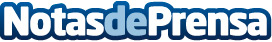 La revolución de la inteligencia artificial en la sociedad actual, por NUEVA ESFERAEn la actualidad, se encuentra una sociedad inmersa en una era fascinante y transformadora marcada por la revolución de la inteligencia artificial (IA)Datos de contacto:NUEVA ESFERALa revolución de la inteligencia artificial en la sociedad actual624 02 60 62Nota de prensa publicada en: https://www.notasdeprensa.es/la-revolucion-de-la-inteligencia-artificial-en_1 Categorias: Internacional Nacional Finanzas Inteligencia Artificial y Robótica Innovación Tecnológica http://www.notasdeprensa.es